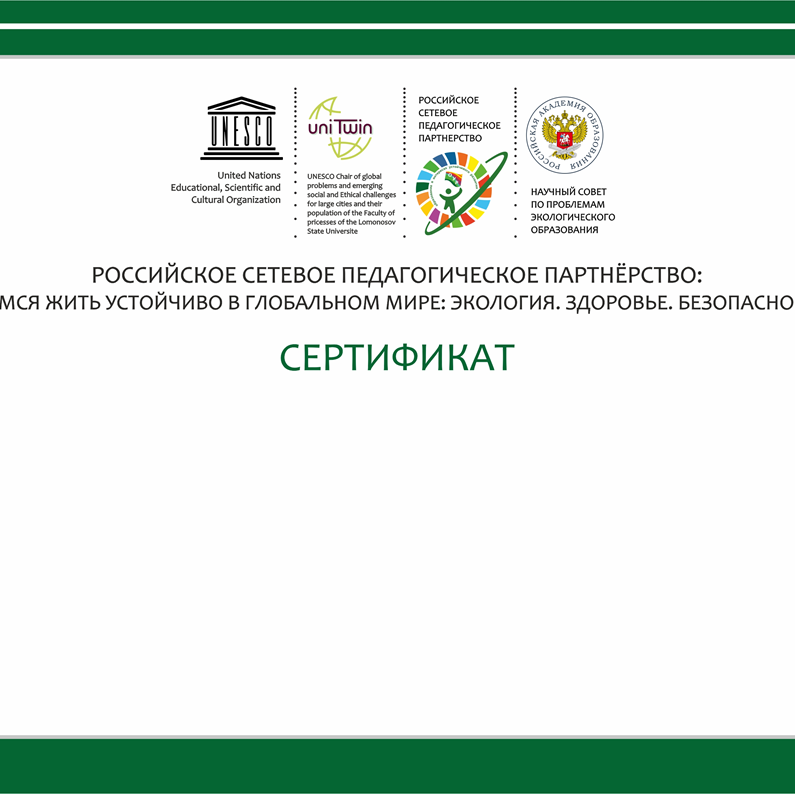 Комитет по управлению образованиемадминистрации муниципального района«Город Краснокаменск и Краснокаменский район»Забайкальский крайМУНИЦИПАЛЬНОЕ АВТОНОМНОЕ ДОШКОЛЬНОЕ ОБРАЗОВАТЕЛЬНОЕ УЧРЕЖДЕНИЕ ДЕТСКИЙ САД №1 «ПОДСНЕЖНИК»674676, г. Краснокаменск, дом 816 тел./ факс (30245) 6-51-01,E-mail: dou1_kr dou1_kr@mail.ru ; Сайт: https://dou1kr.caduk.ru ОТЧЁТ ЗА 2023/2024 УЧЕБНЫЙ ГОДо результативности работы в рамках реализации соглашения о включении в пилотный проект по образованию для устойчивого развития «Российское сетевое педагогическое партнерство: Учимся жить устойчиво в глобальном мире: Экология. Здоровье. Безопасность»(программа УНИТВИН ЮНЕСКО) Ссылка https://dou1kr.caduk.ru/magicpage.html?page=310281 Ответственный куратор: Шувайникова Наталья Владимировна учитель-логопед Муниципальное автономное образовательное учреждение детский сад №1 «Подснежник»Общие сведенияII. Результативность участия в мероприятиях партнерстваIII. Распространение педагогами/обучающимися вашей организации опыта реализации идей и ценностей образования для устойчивого развития среди педагогической общественности, детей и их родителей (конференции, мастер-классы, открытый показ образовательной деятельности и др.)VI. Продукты (публикации по итогам конференции, пособия, буклеты, практические разработки).V. Вывод: Запланированные мероприятия в 2022-2023 учебном году коллектив ДОУ в основном выполнил.Перспективы:- обучение на КПК по межсетевому взаимодействию не менее 50% от всего состава педагогов- активизировать деятельность педагогов в конкурсном движении- систематизировать информационные сообщения в плане межсетевого взаимодействия на сайте ДОУ в течение учебного года.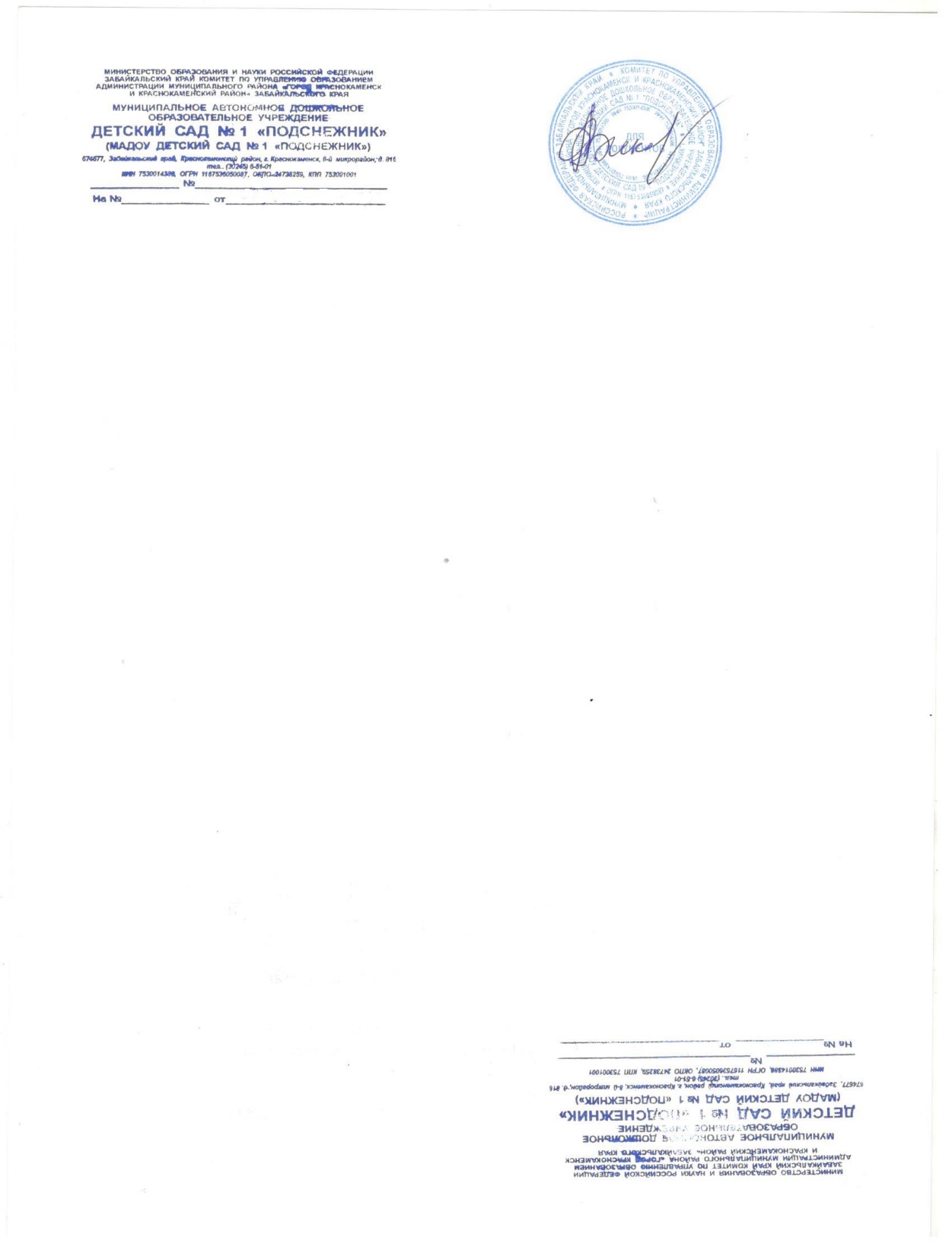 Руководитель:  /Рыбакова В.В. Наименование организацииСайт организацииЭлектронная почта для рассылкиНаселенный пункт, регионГод вступления в проектТема инновационной работы в рамках ассоциированной площадки: (если есть)Количество участников: дети, родители и педагогиКоличество участников партнерства, прошедших курсы повышения квалификации (по накопительной с 2020 года) на сайте http://moodle.imc.tomsk.ru/Классы (группы ДОУ), в которых реализуется выбранная тема ОУРСсылка  на скан титульного листа документа на по инновационной работе (проект, план, дорожная карта, программу, концепцию или др.)Муниципальное автономное образовательное учреждение детский сад №1 «Подснежник»https://dou1kr.caduk.rudou1_kr@mail.ruЗабайкальский край город Краснокаменск дом 8162022 "Природное и культурное наследие: Спасти и Сохранить. Просветительская деятельность."Дети-87Родители – 25Педагоги - 14 3 2 младшая, средняя, старшая и 2 подготовительных группыhttps://dou1kr.caduk.ru/sveden/files/fcc2bf633eca6a96bc7ee8f0cfc2a68b.pdf Форма НазваниеУровень Количество участников от организацииРезультатСсылка на информацию, где представлены итоги (протокол организатора, информация на сайте вашей организации и др.)КонкурсыВсероссийский творческий конкурс фотографий «Зимние забавы»Международный 6Диплом I степени-2Диплом II степени-2Диплом III степени-2КонкурсыВсероссийский профессиональный конкурс методических материалов и творческих работ «Гражданское и патриотическое воспитание в образовании», в номинации «Уголок патриотического воспитания», название работы «Работающий стенд «Волонтёры»Всероссийский1диплом лауреата  I степениhttps://dou1kr.caduk.ru/magicpage.html?page=89581 КонкурсыВсероссийский конкурс  осеннего творчества с международным участием  «Осени пришедшей волшебство»,Всероссийский 6диплом лауреата I степени- 3диплом лауреата 2 степени - 1https://dou1kr.caduk.ru/magicpage.html?page=89581КонкурсыВсероссийская детская познавательная викторина «Интеллектуальный марафон»Всероссийский 4диплом I степени-2диплом II степени-2https://dou1kr.caduk.ru/magicpage.html?page=89581КонкурсыВсероссийский творческий конкурс "Здравствуй, волшебница-зима!" в номинации: "Декоративно-прикладное творчество".Всероссийский12диплом I степениКонкурсыВсероссийские конкурсы и олимпиады «Зима яркими красками полна», работа «Белая берёза», по мотивам стихотворения С. ЕсенинаВсероссийский 1Диплом за 1 место КонкурсыIII Всероссийский педагогический конкурс «Современное воспитание подрастающего поколения»,Видеоролик «Народные праздники, как средство возрождения семейных традиций воспитания и социализации дошкольников: Воспитательное событие «Как на нашей кухне праздник»Всероссийский 3диплом I степениКонкурсыВсероссийская детская познавательная Викторина «Я выбираю здоровье»Всероссийский 8Диплом 1 степени-6Диплом 2 степени-2КонкурсыРегиональный конкурс научно-исследовательских, методических и творческих работ "Родина у нас одна", конкурс видеороликов, работа «Автоэкскурсия по городу»Региональный 10диплом 2 степениМуниципальный этап краевой акции "Физическая культура и спорт - альтернатива пагубным привычкам - 2023", в номинации "Наставник: секреты здорового образа жизни"Муниципальный 1Победитель Муниципальный фестиваль детского изобразительного творчества «Хрустальная капелька»Муниципальный 3Диплом 1 степени-2Диплом 2 степени-1АкцииВсероссийский урок «Эколята – молодые защитники природы»Всероссийский42Сертификат участника  https://vk.com/public217664162?w=wall-217664162_36АкцииВсероссийская акция «Безопасность зимой»Всероссийская 15-https://vk.com/public217664162?w=wall-217664162_64 АкцииМини проект  «День рождение Снеговика»Институциональный 30https://vk.com/public217664162?w=wall-217664162_75 https://vk.com/public217664162?w=wall-217664162_71 АкцииЭкологический проект «Три дня без игрушек»Муниципальный 50Сертификат участникаhttps://vk.com/public217664162?w=wall-217664162_96 https://vk.com/public217664162?w=wall-217664162_88 https://vk.com/public217664162?w=wall-217664162_80 АкцииВсероссийская акция «Доброе сердце»Всероссийская 30-https://vk.com/public217664162?w=wall-217664162_123 https://vk.com/public217664162?w=wall-217664162_116 https://vk.com/public217664162?w=wall-217664162_109 https://vk.com/public217664162?w=wall-217664162_106 АкцииАкция «Международный день птиц»Всероссийская 12-https://vk.com/public217664162?w=wall-217664162_170АкцииСПД на младшей группе «День Ежа»Институциональный 10-https://vk.com/public217664162?w=wall-217664162_115АкцииАкция «День медведя»Всероссийская 10-https://vk.com/public217664162?w=wall-217664162_206АкцииАкция «День Земли» Всероссийская 12-https://vk.com/public217664162?w=wall-217664162_218Марафоны--ФлешмобыЭколята «Экологическая сказка «Берегите водоёмы»Институциональный 12Сертификат https://vk.com/public217664162?w=wall-217664162_51 ФлешмобыРазвлечение «Снеговик – следопыт»Институциональный30https://vk.com/public217664162?w=wall-217664162_70Форма мероприятияТема опытаКраткий анонс мероприятияСсылка на мероприятиеКоличество педагогов, представивших опытКоличество участников (слушателей)Ссылка на мероприятие(при наличии), где есть информация, фотоотчет, данные об участииОткрытый показ Театрализованная деятельность. Экологическая авторская сказка «Берегите водоёмы»Представлен практический опыт по изучению и внедрению в практику работы с авторскими экологическими сказками Татьяны Кирюшатовой, освоению идей устойчивого развития: сохранение культурного наследия (региональный компонент). Участники погрузились в экологическую проблему жителей озера и путём решения проблемной ситуации выяснили как можно помочь обитателям водоёма. https://rutube.ru/video/d871e7b5a4268263505e3d37f40a00a8/ 925https://dou1kr.caduk.ru/magicpage.html?page=310281 Открытый показ Экологический квест «Волонтёры спешат на помощь»Педагоги представили опыт работы по внедрению экологического воспитания в ДОУ через квест-игру, познакомили участников игры с основными акцентами Концепции экологического образования.https://rutube.ru/video/9b2123de6025597f6a097b5e0310f6cd/ 212https://dou1kr.caduk.ru/magicpage.html?page=310281 Открытый показ Прогулка «Знаки безопасности зимой»Представлен практический опыт по реализации экологического направления в рамках прогулки. Воспитанникам было предложено разместить предупреждающие знаки безопасности на улице, тем самым предотвратить возможные травмы посетителей в зимний период.https://rutube.ru/video/private/b81d6fe38d69b017d99af90eed4b0882/?p=kOGxpuhxxLCrZYAvkJEM-g210https://dou1kr.caduk.ru/magicpage.html?page=310281Открытый показ Опытно-экспериментальная деятельность «Помогаем нерпе Нике»Педагоги представили опыт по реализации экологического воспитания в СПД. Работа велась в Кванториуме, ребята решали проблему очищения воды. Применяя различные фильтры для очистки, делали выводы и результаты фиксировали в чек-листе.https://rutube.ru/video/016e18bc227539d02e27aa1a1f605afe/ 215https://dou1kr.caduk.ru/magicpage.html?page=310281ФИО, должностьВид разработкиТемаВыходные данные сборника/журнала/пособияГодСсылка на мероприятие организатора, где представлена публикацияСсылка на сайт вашей организации, где представлена разработка или информация об этомШувайникова Н.В.Картотека Экологические авторские сказки Татьяны Кирюшатовой ----